Bài 1. (2,0 điểm) Giải hệ phương trình và phương trình sau:           a)             b)  Bài 2.(2,0 điểm) Cho biểu thức  với x > 0 và x  4.Rút gọn biểu thức A.Tìm giá trị của x sao cho   Bài 3. (2,0 điểm) Trong mặt phẳng tọa độ Oxy, đường thẳng  y = ax + b đi qua điểm M(1; -2) và song song với đường thẳng  y = 2x + 1.Tìm a và b.Gọi x1, x2  là hai nghiệm của phương trình : .Tính: Bài 4.  (3,0 điểm) Cho tam giác nhọn ABC. Đường tròn tâm O đường kính BC cắt AB, AC lần lượt tại E và D. Hai đường thẳng BD và CE cắt nhau tại H. Chứng minh ADHE là tứ giác nội tiếp được đường tròn. Chứng minh OD là tiếp tuyến của đường tròn ngoại tiếp .Cho .Chứng minh .Bài 5. (1,0 điểm)  Cho a, b, c là các số thực dương thỏa mãn: .Chứng minh: ---------------------- Hết -----------------------Họ và tên thí sinh: .......................................... Số báo danh: ......................................Bài 1. (2,0 điểm) Giải hệ phương trình và phương trình sau:           a)             b)  Bài 2.(2,0 điểm) Cho biểu thức  với x > 0 và x  9.Rút gọn biểu thức A.Tìm giá trị của x sao cho   Bài 3. (2,0 điểm) Trong mặt phẳng tọa độ Oxy, đường thẳng  y = ax + b đi qua điểm M(1; -1) và song song với đường thẳng  y = x + 3.Tìm a và b.Gọi x1, x2  là hai nghiệm của phương trình : .Tính: Bài 4.  (3,0 điểm) Cho tam giác nhọn MNP. Đường tròn tâm O đường kính NP cắt MN, MP lần lượt tại F và Q. Hai đường thẳng NQ và PF cắt nhau tại H. Chứng minh MQHF là tứ giác nội tiếp được đường tròn. Chứng minh OF là tiếp tuyến của đường tròn ngoại tiếp .Cho .Chứng minh .Bài 5. (1,0 điểm)  Cho x, y, z là các số thực dương thỏa mãn: .Chứng minh: ---------------------- Hết ---------------------Họ và tên thí sinh: .................................... Số báo danh: .................................ĐỀ THI THỬ TUYỂN SINH VÀO LỚP 10 THPTNĂM HỌC 2019 - 2020 MÔN : TOÁN 9Thời gian làm bài : 90 phútNgày thi 19/5/2019HƯỚNG DẪN CHẤM MÔN TOÁN ĐỀ SỐ 1BàiĐáp ánĐiểmBài 1. Giải hệ phương trình và phương trình :a)(1,0đ)a) 1,0đb)(1,0đ)  (1) .Đặt: 0,25đb)(1,0đ)Khi đó pt (1) trở thành: Ta thấy :  nên pt (2) có hai nghiệm t1 = -1 (không t/m (*) )t2 =  4 (t/mãn (*))0,5đb)(1,0đ)Với t2 = 4 thay vào (*) ta được: Vậy pt (1) có hai nghiệm: x1 = -2; x2 = 20,25đBài 2.Cho biểu thức  với x > 0 và x  4.a. (1,0đ)Ta có :  0,5đa. (1,0đ) . Kết luận: A =0,5đb. (1,0đ) Ta có :    0,25đb. (1,0đ) Với A = 0 khi đó :  (t/ mãn đk xđ : x > 0 và x  4)0,25đb. (1,0đ)Với A = 1 khi đó :  (không t/m đk : x > 0, x  4)		0,25đb. (1,0đ)+ Kết luận:  x = 10,25đBài 3.a. (1,0đ)b. (1,0đ)Đường thẳng  y = ax + b đi qua điểm M(1; -2) nên ta có: -2 = a + b (1)0,25đBài 3.a. (1,0đ)b. (1,0đ)Đường thẳng  y = ax + b song song với đường thẳng  y = 2x + 1 suy ra (2)0,25đBài 3.a. (1,0đ)b. (1,0đ)Từ (1) và (2) suy ra:  0,25đBài 3.a. (1,0đ)b. (1,0đ)Vậy các giá trị cần tìm là: a = 2, b = 40,25đBài 3.a. (1,0đ)b. (1,0đ)Ta thấy:  nên pt đã cho có hai nghiệm x1, x2  thỏa mãn hệ thức Vi-ét   (1)0,25đBài 3.a. (1,0đ)b. (1,0đ)Theo bài ra, ta có:  (2) 0,25đBài 3.a. (1,0đ)b. (1,0đ)Thay (1) vào (2) ta có: 0,5đBài 4.a. (1,0đ)0,5đ0,5đb. (1,0đ)Gọi K là trung điểm của AH, I là giao điểm của AH với BCXét vuông tại D có AK = KH ( cách dựng) suy ra DK là  đường trung tuyến ứng với cạnh huyền AH KDH cân tại K Mà (đối đỉnh)  (1)0,25b. (1,0đ)Lại có OD = OB (bán kính)  DOB cân tại O (2) 0,25b. (1,0đ)Mặt khác :xét  ABC có các đường cao BD và CE cắt nhau tại H suy ra H là trực tâm tại I  BIH vuông tại I  (3) 0,25b. (1,0đ)Từ (1), (2) và (3) suy ra:  suy ra  OD là tiếp tuyến của đường tròn ngoại tiếp .0,25c. (1,0đ)Xét ABD vuông tại D, có 0,25c. (1,0đ)Xét ADE và ABC có : (vì tứ giác BEDC nội tiếp)Suy ra:  ADE ABC (g.g)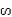 0,5c. (1,0đ)vìDo đó:  (ĐPCM)0,25Bài 5(1,0đ)Bất đẳng thức đã cho tương đương với 0,5Bài 5(1,0đ)Áp dụng bất đẳng thức Cô-si, ta có:0,25Bài 5(1,0đ)Cộng vế theo vế ta được: suy ra (ĐPCM)0,25ĐỀ THI THỬ TUYỂN SINH VÀO LỚP 10 THPTNĂM HỌC 2019 – 2020 (Lần 4)MÔN : TOÁN 9Thời gian làm bài : 90 phútNgày thi 19/5/2019HƯỚNG DẪN CHẤM MÔN TOÁN ĐỀ SỐ 2BàiĐáp ánĐiểmBài 1. Giải hệ phương trình và phương trình :a)(1,0đ)a) 1,0đb)(1,0đ)   (1) .Đặt: 0,25đb)(1,0đ)Khi đó pt (1) trở thành: Ta thấy :  nên pt (2) có hai nghiệm t1 = -1 (không t/m (*) )t2 =  9 (t/mãn (*))0,5đb)(1,0đ)Với t2 = 9 thay vào (*) ta được: Vậy pt (1) có hai nghiệm: x1 = 3; x2 = 30,25đBài 2.Cho biểu thức  với x > 0 và x  9.a. (1,0đ)Ta có :  0,5đa. (1,0đ) . Kết luận: A =0,5đb. (1,0đ) Ta có :    0,25đb. (1,0đ)Với A = 0 khi đó : (t/ mãn đk xđ : x > 0 và x  9)0,25đb. (1,0đ)Với A = 1 khi đó :  (không t/m đk : x > 0, x  9)		0,25đb. (1,0đ)+ Kết luận:  x = 40,25đBài 3.a. (1,0đ)b. (1,0đ)Đường thẳng  y = ax + b đi qua điểm M(1; -1) nên ta có: -1 = a + b (1)0,25đBài 3.a. (1,0đ)b. (1,0đ)Đường thẳng  y = ax + b song song với đường thẳng  y = x + 3 suy ra (2)0,25đBài 3.a. (1,0đ)b. (1,0đ)Từ (1) và (2) suy ra:  0,25đBài 3.a. (1,0đ)b. (1,0đ)Vậy các giá trị cần tìm là: a = 1, b = 20,25đBài 3.a. (1,0đ)b. (1,0đ)Ta thấy:  nên pt đã cho có hai nghiệm x1, x2  thỏa mãn hệ thức Vi-ét   (1)0,25đBài 3.a. (1,0đ)b. (1,0đ)Theo bài ra, ta có:  (2) 0,25đBài 3.a. (1,0đ)b. (1,0đ)Thay (1) vào (2) ta có: 0,5đBài 4.a. (1,0đ)0,5đ0,5đb. (1,0đ)Gọi K là trung điểm của MH, I là giao điểm của MH với NPXét vuông tại F có MK = KH ( cách dựng) suy ra FK là  đường trung tuyến ứng với cạnh huyền MH KFH cân tại K Mà (đối đỉnh)  (1)0,25b. (1,0đ)Lại có OF = OP (bán kính)  FOP cân tại O (2) 0,25b. (1,0đ)Mặt khác :xét  MNP có các đường cao NQ và PF cắt nhau tại H suy ra H là trực tâm tại I  IHP vuông tại I  (3) 0,25b. (1,0đ)Từ (1), (2) và (3) suy ra:  suy ra  OF là tiếp tuyến của đường tròn ngoại tiếp .0,25c. (1,0đ)Xét MNQ vuông tại Q có: 0,25c. (1,0đ)Xét MQF và MNP có : (vì tứ giác NFQP nội tiếp)Suy ra:  MQF MNP (g.g)0,5c. (1,0đ)vìDo đó:  (ĐPCM)0,25Bài 5(1,0đ)Bất đẳng thức đã cho tương đương với 0,5Bài 5(1,0đ)Áp dụng bất đẳng thức Cô-si, ta có:0,25Bài 5(1,0đ)Cộng vế theo vế ta được: suy ra (ĐPCM)0,25